OBEC VLASTIBOŘICE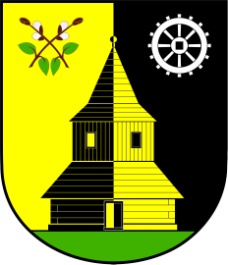 Vlastibořice 23, 463 44  | info@vlastiborice.cz | www.vlastiborice.cz | Tel.: +420485 146 025Nabídka volné bytové jednotky v Domě s pečovatelskou službou ve VlastibořicíchObec Vlastibořice nabízí pronájem bytu v Domě s pečovatelskou službou (dále jen „DPS“) ve Vlastibořicích. Jedná se o byt ve 2. nadzemním podlaží o celkové výměře 37,76 m2, sestávající  z jednoho pokoje s kuchyňskou linkou, předsíně, koupelny a WC. Výše nájemného včetně záloh na vodu a topení i se službami činí 3.291 Kč/měsíčně. Bližší informace Vám poskytne pracovnice DPS Vlastibořice paní Menclová na telefonním čísle 485 146 033 nebo starostka obce Jana Hartlová na telefonním čísle 485 146 025.Bc. Jana Hartlovástarostka obce